Outdoor Education Australia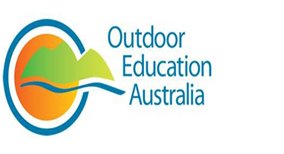 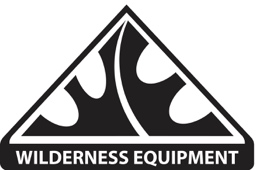 Outdoor Education Program AwardNomination Form 2021Outdoor Education Program This award is open to schools and organisations who have developed and implemented a high quality outdoor education program. Outdoor Education Program examples include, but are not limited to:a single, specialised program offered by a school or organisationa suite of programs that form the basis of a school or organisationa program offered by a school or organisation that has been delivered for many years at a consistently high levela program that is sequenced to provide opportunities to participants at various levelsThe program selected to receive this award will receive $3000 worth of equipment from Wilderness Equipment.CriteriaNominations for this award will be evaluated using the following criteria:Innovative program in its design and implementation.Demonstration of the qualities of an effective OE program.Capacity to continue the program.Address the identified needs of the participants.Evidence of success of the program.Social and environmental responsibility.NominationNomination submissions must be kept to a maximum of 3 pages, including this cover page.Submission InstructionsComplete this word document, save it as a PDF and call it OEA_Program_Nom_2021_Program  (of Nominee)Upload your nomination form via the Upload button on the OEA website at:https://outdooreducationaustralia.org.au/hub/outdoor-ed-awards/ NomineeNominated byOutdoor Education Program Award Personal Details of NomineeSTRICTLY CONFIDENTIALComplete all points and provide information relevant to the nomination.Aims of the program:A description of the program participants:An outline of the program:Evidence of the success of the program:How often is this program offered and when will it be offered again?Citation:Please provide a carefully worded citation, of approximately 150 words, which will be used in the presentation of the OEA Program Award if successful:  Program title:Organisation:Name:On behalf of:Email:Contact Phone Number:Date: